Вариант 2.В1.Решите уравнение . В ответе напишите наибольший отрицательный корень.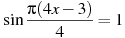 В2.Найдите , если  и .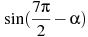 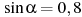 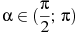 В3.Найдите значение выражения .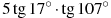 В4.Найдите , если  и .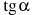 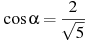 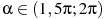 В5.Найдите значение выражения .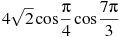 В6.Найдите наименьшее значение функции на отрезке .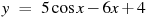 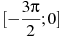 В7.На рисунке изображены график функции и касательная к нему в точке с абсциссой . Найдите значение производной функции в точке .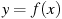 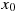 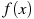 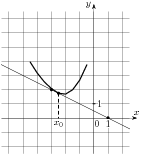 С1.Решите уравнение (2cosx + 1)( −sinx − 1) = 0.С2. 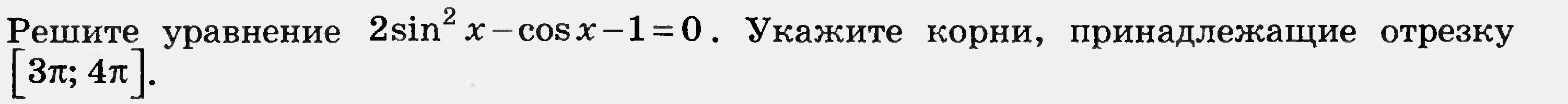 